Stamford Advocate
Thursday, September 6, 2018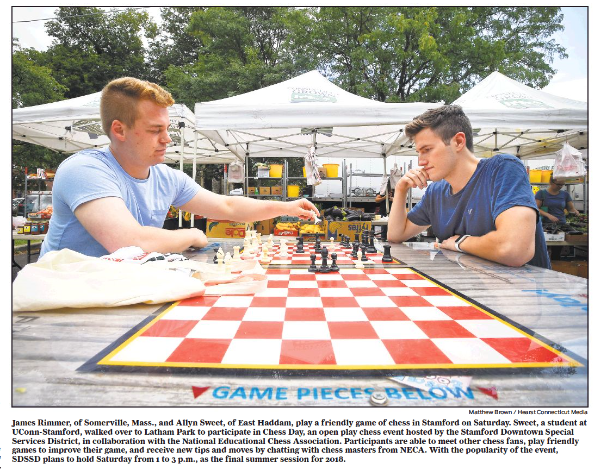 